Team Roles & Responsibilities (Task Analysis)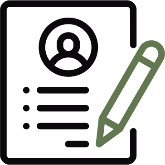 Alberta Screening and Prevention Change PackageThis template may be used to guide team discussions about assigning roles and responsibilities related to quality improvement and clinical tasks. Sample tasks are included, but it is best to modify and adapt it to suit your team’s needs.   TIPS:If your team has not worked on QI processes before, consider working with a practice facilitator.Use your current state process map as a reference.Consider adding steps that may be missing from your current state process map that could be worth including  – potentially involving PDSA trials.The first two ‘Who?’ columns allow for exploration of who could technically be responsible for the task, with regard to:Scope of practice, professional designation, etc.Previous experiencePersonal interestTime and availabilityIn some instances, the person or role currently responsible for the task may make perfect sense – after a brief discussion, simply document and move on to the next step.It’s helpful to keep in mind that the physician or nurse practitioner may be able to do all of the steps; however, sharing the load across the team is the goal.The grey ‘Who?’ columns are intended to clarify who specifically will be responsible for each task: This could be one person, more than one person, or a ‘role’ (e.g., MOAs).For each process step, consider also designating at least one person to be cross trained as back-up.Cross training also allows team members to ‘stretch’ in their roles and build their skills.Ultimately, as many members of the team as possible should be able to do as many of the tasks as possible.Remember to PDSA – what seems like it will work in a planning meeting may not work exactly as planned in practice!The EMR guides can be a helpful tool for generating EMR lists and adding point of care reminders.ASaP Team TasksASaP Team TasksWho?Who?Who?Who?ASaP Team TasksASaP Team TasksCould do it(in scope)Has interest/ experience/ availabilityRESPONSIBLECROSS TRAINExamples of QI and clinical tasks:Regularly schedule QI team meetingsGenerate list of patients from the EMR who are due to be screened for identified maneuversCheck to see if the patient has an upcoming appointment, and if none, contact patient to offer one, if appropriateAdd a point of care reminder to patient’s chartRecord offers (as available/applicable) and completion of screening in a standard location and method in the EMRCheck NetCare for screening results from other providersGenerate a referral(s), if neededTrack progress on screening process improvements